软硬件版本控制硬件测试电脑（Windows11专业版）控制软件TwinCAT3（文档测试版本为v 3.1.4024.47）TwinCAT HMI开发组件TE2000Beckhoff.TwinCAT.HMI.EventLogger Nuget安装包 准备工作在使用EventGird控件之前需要安装相关安装包，TwinCAT 3和TE2000开发环境是必须的。在安装完TE2000之后，自带的Beckhoff.TwinCAT.HMI.Controls组件中会有Event Gird控件：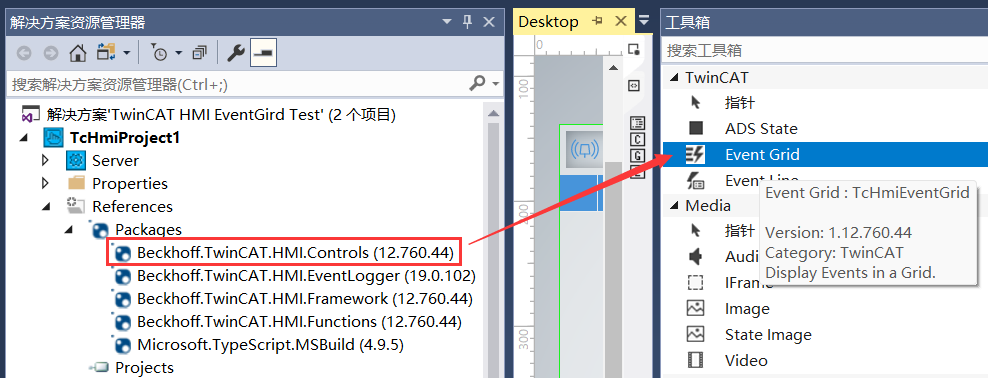 但是想要使用它，必须安装Beckhoff.TwinCAT.HMI.EventLogger这个额外的拓展组件，安装此组件最简单的方式是右键Packages或者在TwinCAT最上方的工具选择Nuget包管理器—管理解决方案的Nuget包。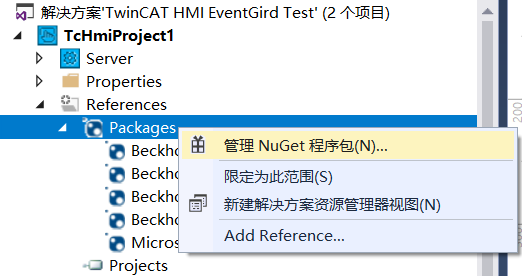 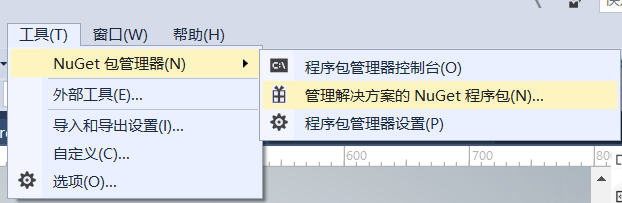 进入Nuget包管理器之后选择合适的程序包源，有网络状态可以选nuegt.org进行全网搜索已发布的Nuegt包。如果编程电脑无法联网，可以在Github上下载独立的EventLogger包，放至自定义位置之后再自定义一个包源名称就可以选择安装了。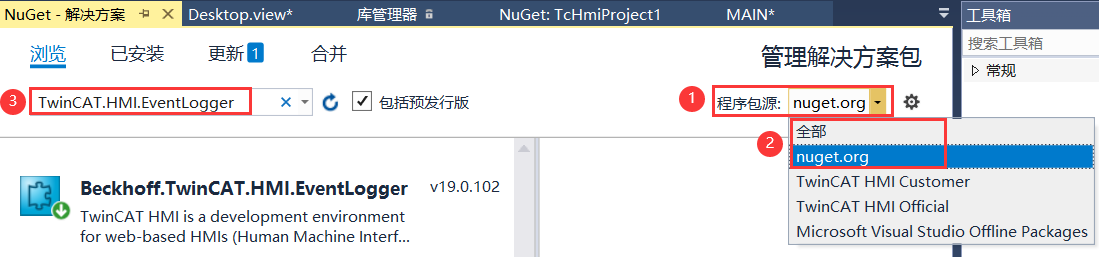 TwinCAT项目配置自定义TwinCAT事件TwinCAT HMI EventGird的消息提示源于TcEventlogger相关接口，自定义事件必须在TwinCAT以TMC文件的形式编辑。首先来到TwinCAT System选择Type System，所有TwinCAT的系统变量，接口，事件和函数都在此处。接着选中Event Classes，右键灰色处选择New进入TMC编辑器新建一个自定义的事件：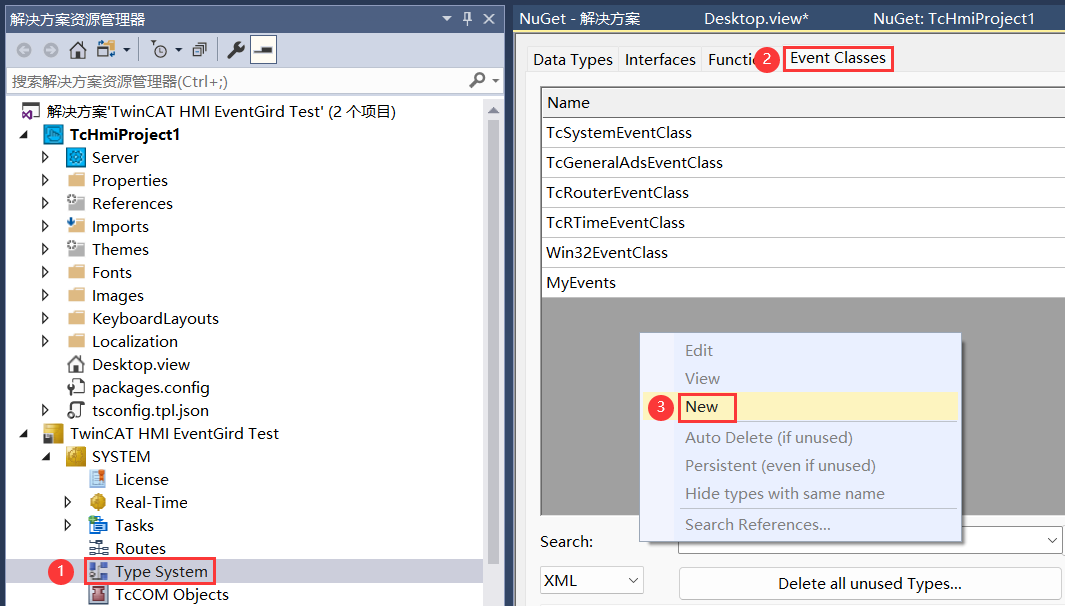 下一步是在TMC编辑器里面自定义事件内容，首先修改事件名，这个可以根据自己的想法随意修改：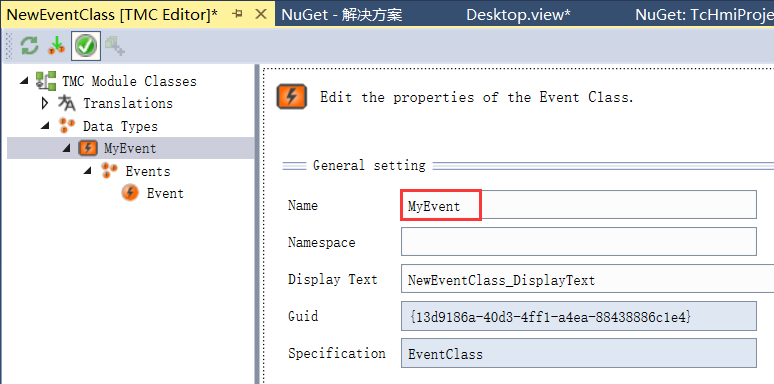 在此事件中，可以新增各种子事件，默认情况会自带一个，点击Events可以新增或者删除事件：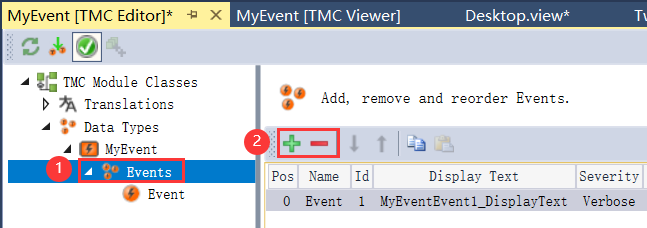 在子事件中，可以修改事件名，修改事件等级和显示的事件内容：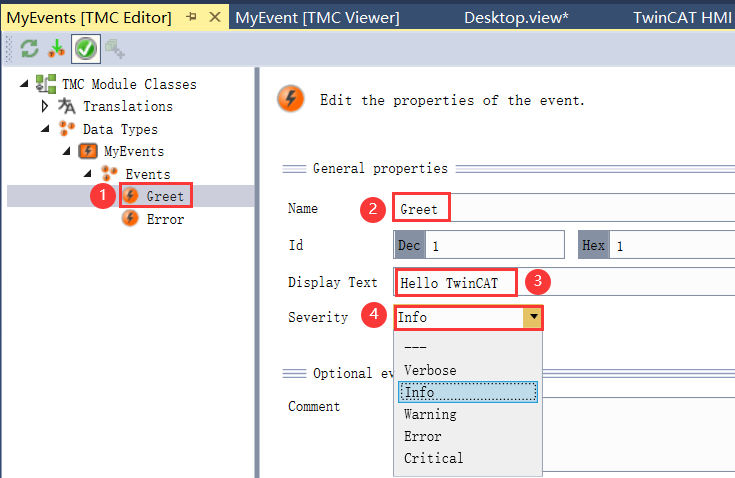 完成所有的自定义设置之后，便可关闭TMC编辑器，选择TwinCAT中的Save All即可。这样一来，自定义TwinCAT事件的步骤就完成了编写PLC程序编辑完自定义TwinCAT事件之后，还需要编写相关的PLC程序才能对事件进行监控和其他操作。第一步是添加对应的功能块库文件：Tc3_EventLogger。接下来声明相对应的功能块并且调用其中的方法。PLC程序的声明和调用如下所示：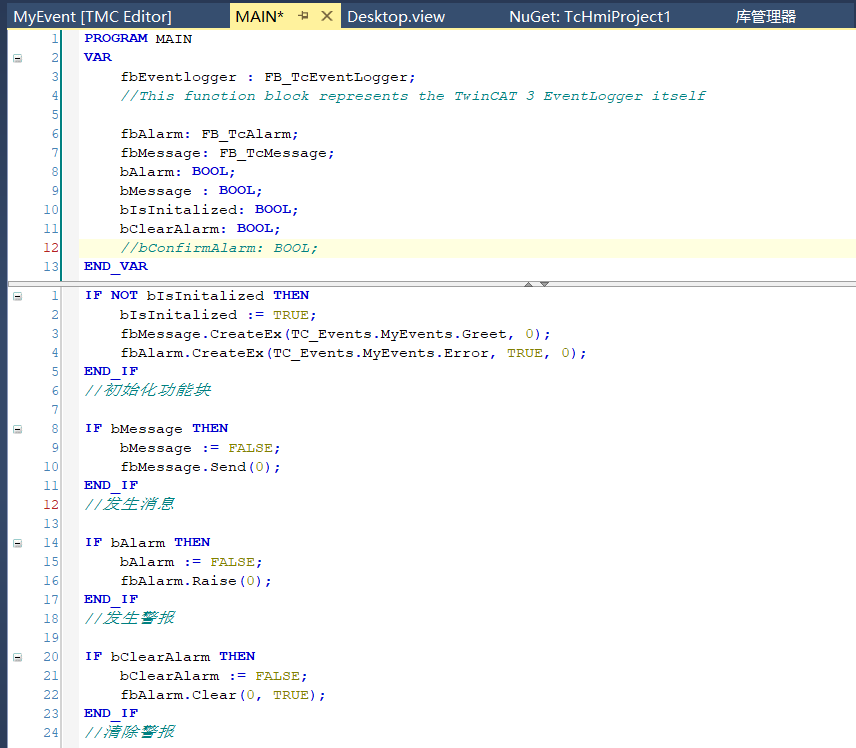 首先，必须声明功能块FB_TcEventLogger这个功能块，可以理解为这个功能块就代表了TwinCAT3 EventLogger本体。其他的功能块都是基于它的。其次，例程中还声明了其他两个消息以及警报功能块。以及声明了各种触发的引脚。在程序中，第一步是进行初始化，当bIsInitalized被置为TRUE时，分别调用fbMessage和fbAlarm中的方法CreateEX进行创建。以下是fbMessage.CreateEx方法的详细说明：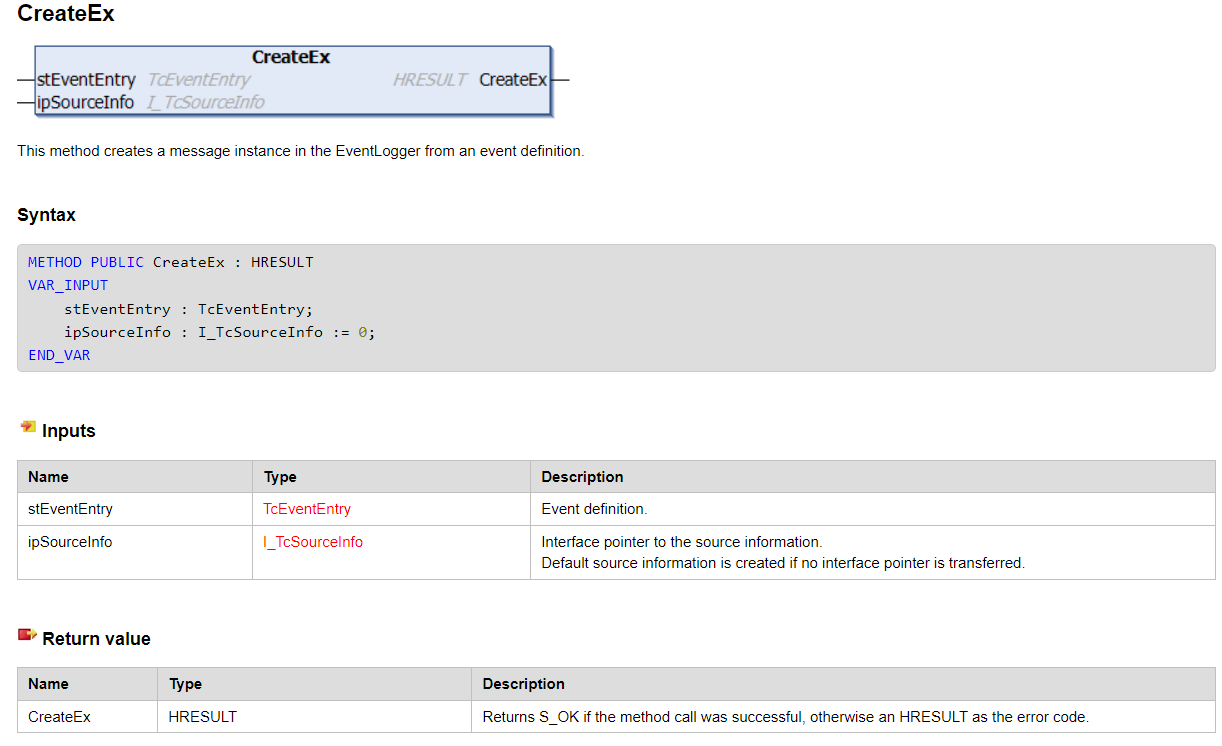 这个方法一共有两个输入引脚：stEventEntry和ipSourceInfo。前者是用户自己编辑的TwinCAT事件，也就是上一章节讲述的TMC编辑器中的配置步骤，这里填的是自定义事件的名字，而ipSouceInfo，本质上是一个接口，这里默认情况就填0即可。以下是fbAlarm.CreateEx方法的详细说明：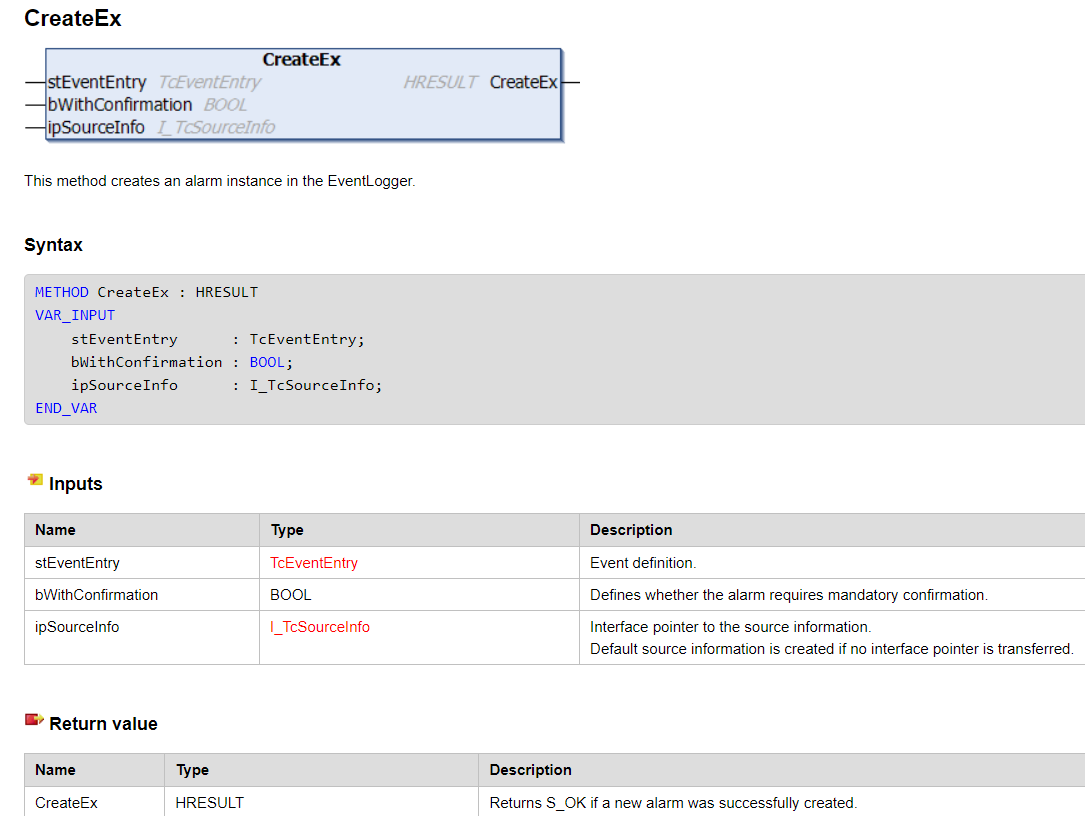 这个方法和之前的fbMessage.CreateEx非常类似，仅仅是多出了一个BOOL输入引脚，其含定义为“是否需要强制确认警报”，指的是警报功能是否需要用户在解除警报之前进行确认。如果警报需要强制确认，用户必须采取行动，如输入代码或按下按钮，对应的是Comfirm方法。这里开放用户可以手动确认来消除警报，所以选择TRUE。当bMessage被置为TRUE时，TwinCAT发送创建的消息，用的方法为fbMessage.Send。功能块fbMessage本身是没有这个方法的，但是它继承了FB_TcEventBase并且实现了I_TcMessage接口。在I_TcMessage中定义了Send方法：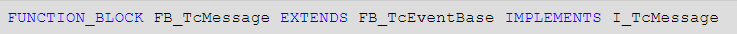 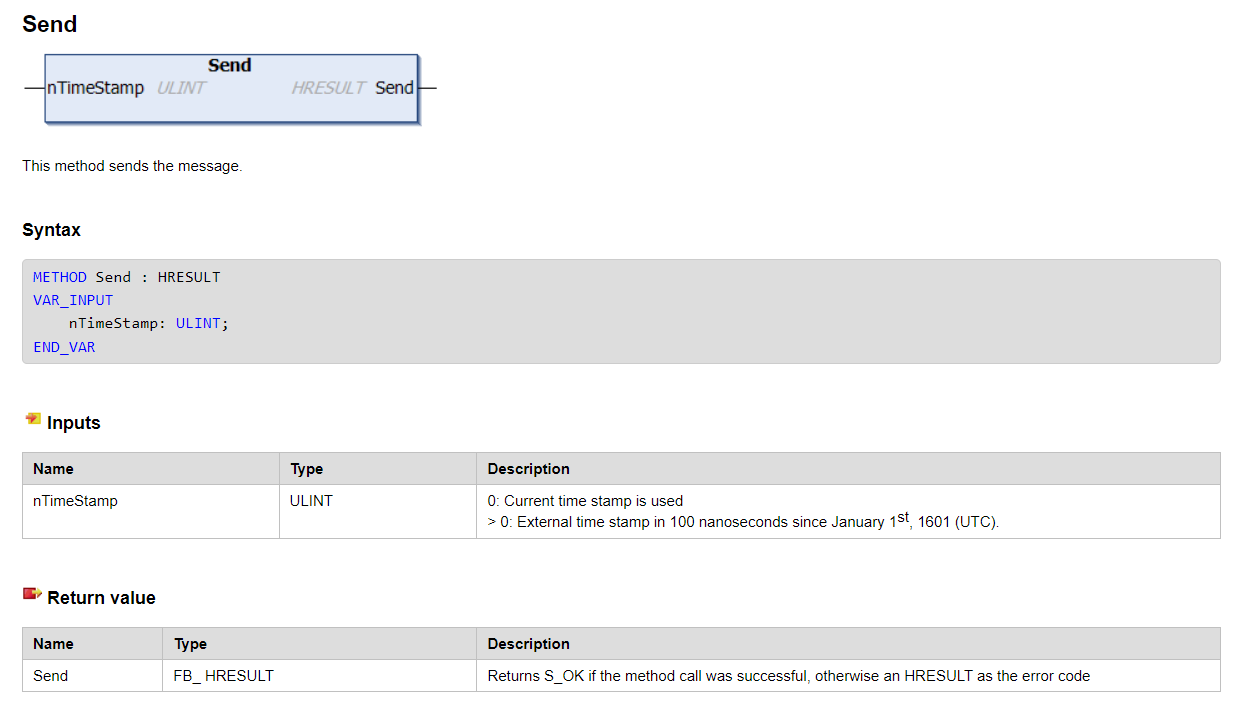 这个方法仅有一个输入引脚，当该值为0时，选用的是当前的时间戳；当改制不为0时，选用外部时间戳。在本例程中，都使用本地时间戳，所以填0即可。同理，当bAlarm被置为TRUE时，调用fbAlarm.Raise方法，其用法于Send一模一样，这里就不赘述了。最后，当bClearAlarm被置为TRUE时，调用fbAlarm.Clear方法：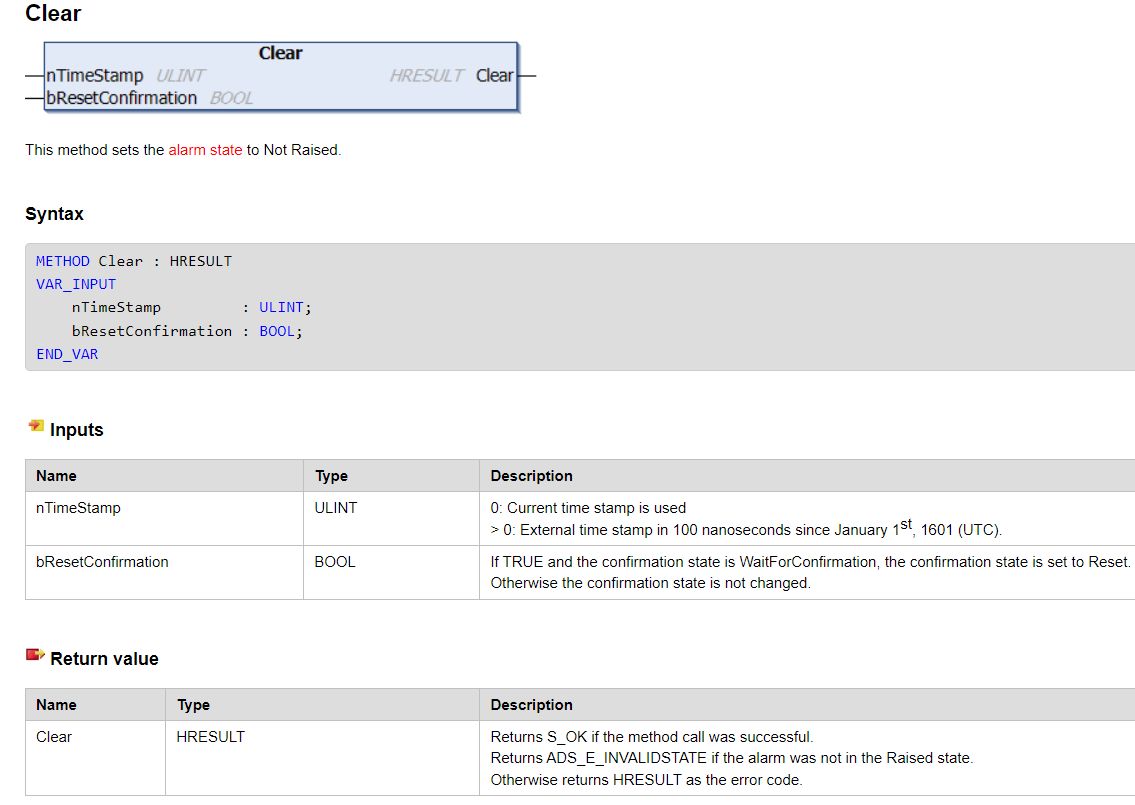 此方法中有两个输入引脚：前者是之前的时间戳，后者是一个BOOL变量。如果为TRUE，那Conform状态被重置，如果为FALSE，那么confirm状态不变。例程中清除报警>确认报警，所以此引脚被置为TRUE。配置Event Gird控件在TwinCAT HMI中新建一个Event Gird控件，简单的属性与其他普通控件基本一致，用户可以做参考和类比，这里也不赘述了。有两个比较重要的属性是Event Gird特有的：Fliter顾名思义，这个属性就是改列表的过滤设置，在此可以设置错误的触发条件：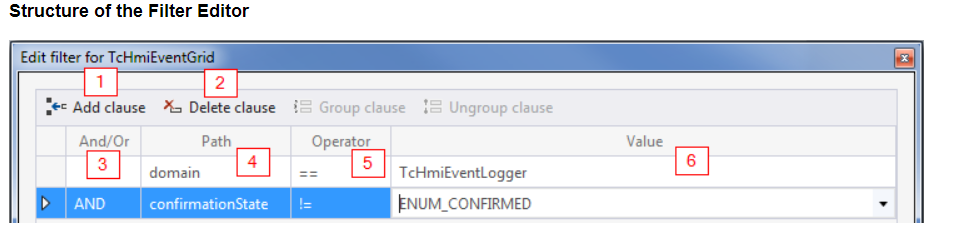 add clause：添加语句Delete clause：删除语句And/Or：语句的逻辑组合方式Path：过滤的方式（如事件来源、名称、严重等级、ID、触发事件、复位事件、事件类型、事件ID、事件内容、报警状态、确认的状态等等）Operator：语句中的运算符Value：事件输出的内容Columns该属性可以设置在Event Gird中显示事件的哪些信息：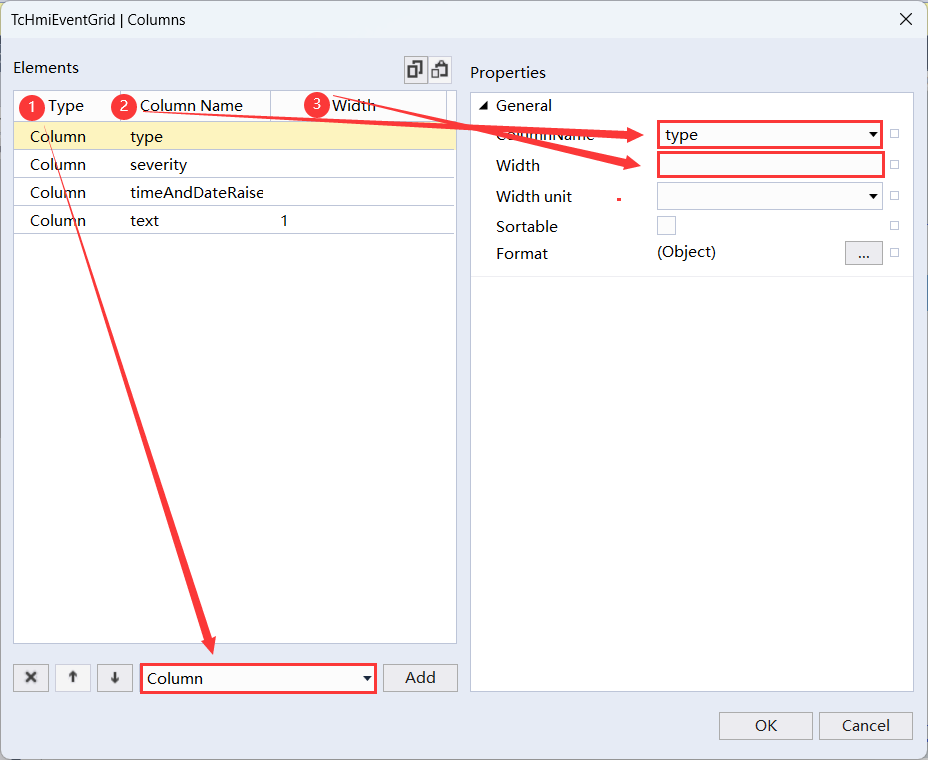 Type：这里可以修改事件的类型，有两种选项：Column和Custom Column。前者有默认的内容：比如事件类型，触发时间，是否被确认等等。后者可以显示自定义的内容。Column Name：这里可以修改Column Name，如果是系统默认的选项（Type选择Column），内容名称可以选择上述提到的事件类型，触发时间，是否被确认。而自定义选项（Type选择Column）可以用关键字 “params::”（写的时候无引号）+ 参数名来引用参数，如：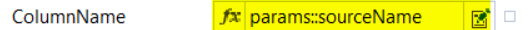 Width：该设置可以更改显示内容在每一行中占有的宽度。使用Event Gird控件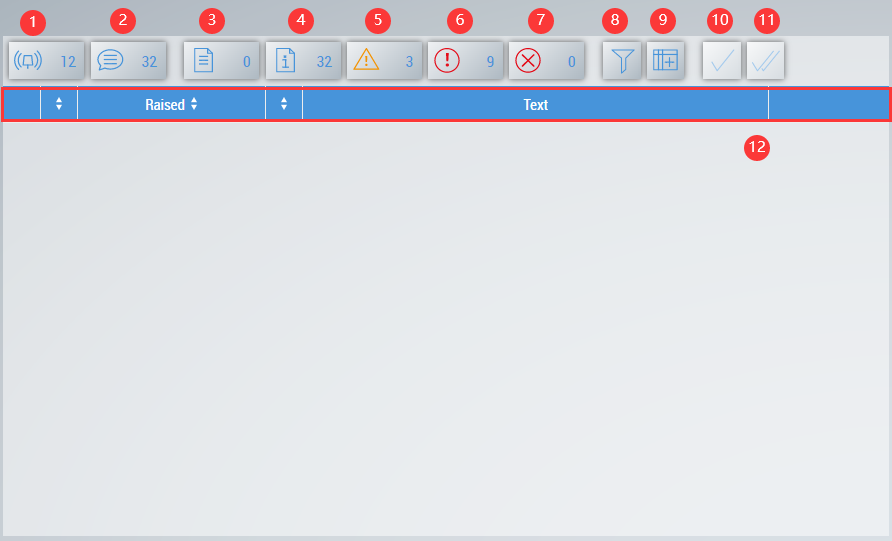 如图所示，控件中有12个小按钮或者显示框，接下来依次讲解一下这些子控件：（1）开启/关闭显示警报（警告、错误、关键性错误等等）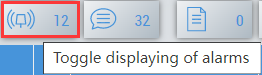 （2）开启/关闭显示消息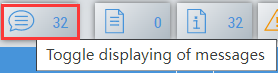 （3）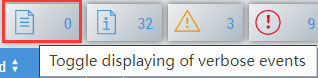 （4）开启/关闭显示消息类型的事件内容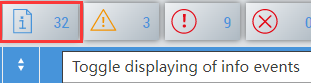 （5）开启/关闭显示警告类型的事件内容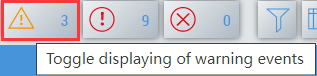 （6）开启/关闭显示错误类型的事件内容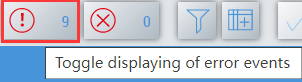 （7）开启/关闭显示关键性错误类型的事件内容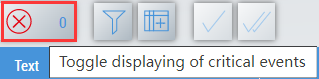 （8）配置过滤器也同样可以在控件运行时操作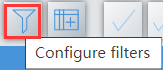 （9）配置事件显示的内容也同样可以在控件运行时操作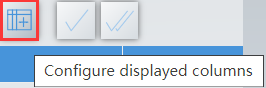 （10）确认选中的警报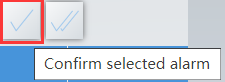 （11）确认所有警报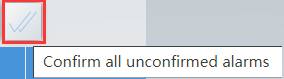 （12）显示事件的内容区域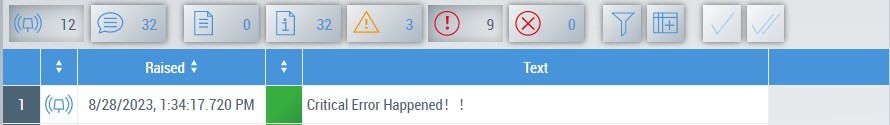 使用Event Line控件EventLine是EventGird是精简版，没有配置各种事件的按钮，只有事件内容的显示。也就是说，它的作用是仅仅显示TwinCAT Eventlogger所产生的内容。使用之前编写好PLC程序（和EventGird一致），然后将改控件拖动到界面当中即可：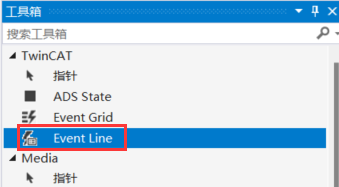 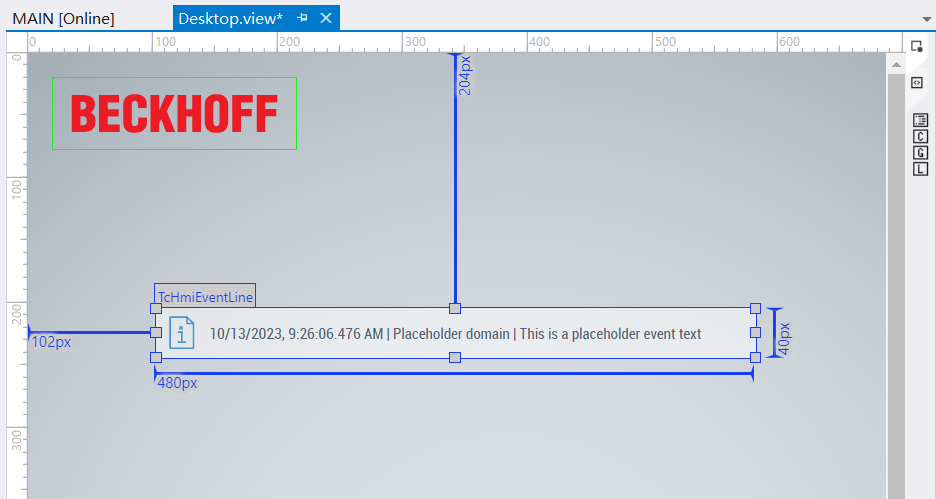 EventLine有一个特殊的属性设置。当显示内容大于消息栏的长度时，可以选择自动滚动播放，设置路径为：Text —— TextOverflow。改属性一共有三种选项：（1）Ellipsis：超出消息栏长度的事件内容会被截断。 （2）：MarqueeLeftToRight：事件内容从左往右进行滚动。 （3）：MarqueeRightToLeft：事件内容从右往左进行滚动（下方的MarqueeSpeed则是用来设置滚动的速度）：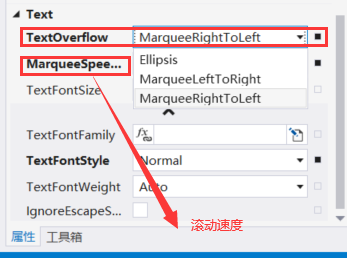 常见问题可以在TwinCAT Event中编辑带有中文的内容吗？在Text当中可以。Event Line和Event Gird有什么区别？接口都是TwinCAT3 EventLogger，没有区别，只不过更加简洁。Event Gird和TwinCAT3软件底下的错误列表有什么关系？可以理解为是精简版，Event Gird显示的内容一定会同时也在Error List下方产生，Error List还带一些系统的报错或提示：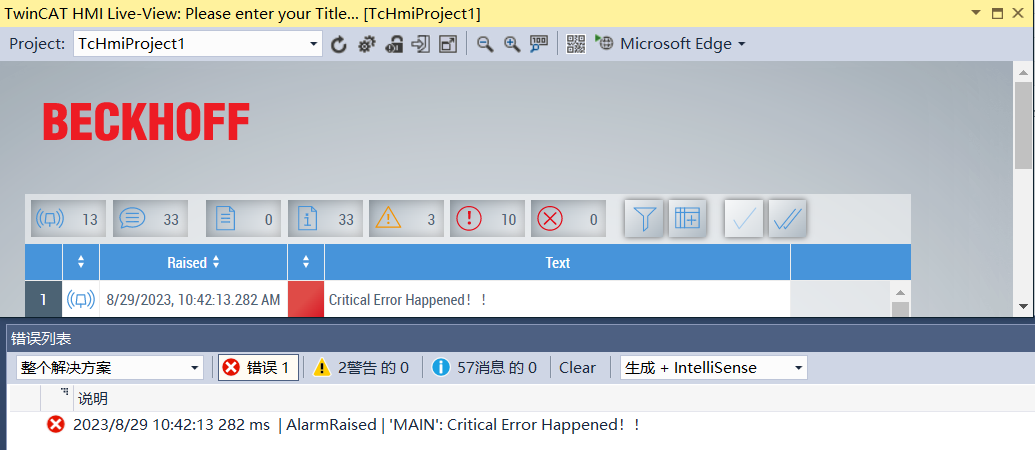 上海（ 中国区总部）中国上海市静安区汶水路 299 弄 9号（市北智汇园）电话: 021-66312666			北京分公司北京市西城区新街口北大街 3 号新街高和大厦 407 室电话: 010-82200036		邮箱: beijing@beckhoff.com.cn		广州分公司广州市天河区珠江新城珠江东路32号利通广场1303室电话: 020-38010300/1/2 	邮箱: guangzhou@beckhoff.com.cn		成都分公司成都市锦江区东御街18号 百扬大厦2305 室电话: 028-86202581 	邮箱: chengdu@beckhoff.com.cn		作者：余洋职务：技术工程师公司：BECKHOFF中国邮箱：yang.yu@beckhoff.com.cn日期：2023-08-29摘  要：TwinCAT HMI中有很多控件，其中 EventGird和EventLine可以为用户提供TwinCAT项目中自定义的报警、报错、消息等等提示。除此之外，还可以自定义筛选规则，筛选或确认自定义提示，自由度非常高。此文档讲解了如何安装HMI EventLogger拓展包、自定义TwinCAT事件、编写PLC相关程序以及调试EventGird控件。摘  要：TwinCAT HMI中有很多控件，其中 EventGird和EventLine可以为用户提供TwinCAT项目中自定义的报警、报错、消息等等提示。除此之外，还可以自定义筛选规则，筛选或确认自定义提示，自由度非常高。此文档讲解了如何安装HMI EventLogger拓展包、自定义TwinCAT事件、编写PLC相关程序以及调试EventGird控件。附  件：附  件：历史版本：历史版本：免责声明：我们已对本文档描述的内容做测试。但是差错在所难免，无法保证绝对正确并完全满足您的使用需求。本文档的内容可能随时更新，如有改动，恕不事先通知，也欢迎您提出改进建议。参考信息：免责声明：我们已对本文档描述的内容做测试。但是差错在所难免，无法保证绝对正确并完全满足您的使用需求。本文档的内容可能随时更新，如有改动，恕不事先通知，也欢迎您提出改进建议。参考信息：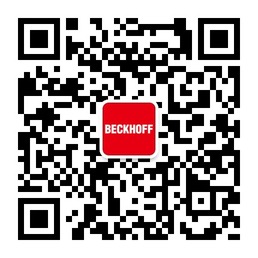 请用微信扫描二维码通过公众号与技术支持交流倍福官方网站：https://www.beckhoff.com.cn在线帮助系统：https://infosys.beckhoff.com/index_en.htm请用微信扫描二维码通过公众号与技术支持交流倍福虚拟学院：https://tr.beckhoff.com.cn/请用微信扫描二维码通过公众号与技术支持交流招贤纳士：job@beckhoff.com.cn技术支持：support@beckhoff.com.cn产品维修：service@beckhoff.com.cn方案咨询：sales@beckhoff.com.cn请用微信扫描二维码通过公众号与技术支持交流